“IN 5 STAPPEN JE SNOEPDRANG DE BAAS”Op donderdag 2 en 16 februari 2023 geeft Yvonne Steenmetz in Amersfoort een 2-daagse workshop waarin je in 5 stappen leert je snoepbuien onder controle te krijgen. Ook krijg je inzicht in de achterliggende behoefte en het patroon.Bij de workshop krijg je een exemplaar van het boek “Over-gewicht: Leer lichter in het leven te staan, letterlijk en figuurlijk” twv € 23,95.Je bent van harte welkom!Aanmelden en meer informatie: https://www.overgewicht-en-psychosynthese.nl/voorlichting/ of 06-27615801Plaats	: Fonteinkerk, Robert Kochstraat 4Tijd	: 10.00 – 17.00 uurHet maximaal aantal deelnemers is 10, dus meld je snel aan!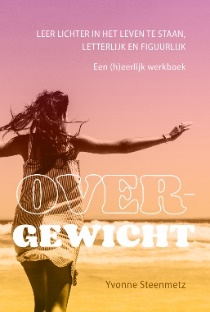 